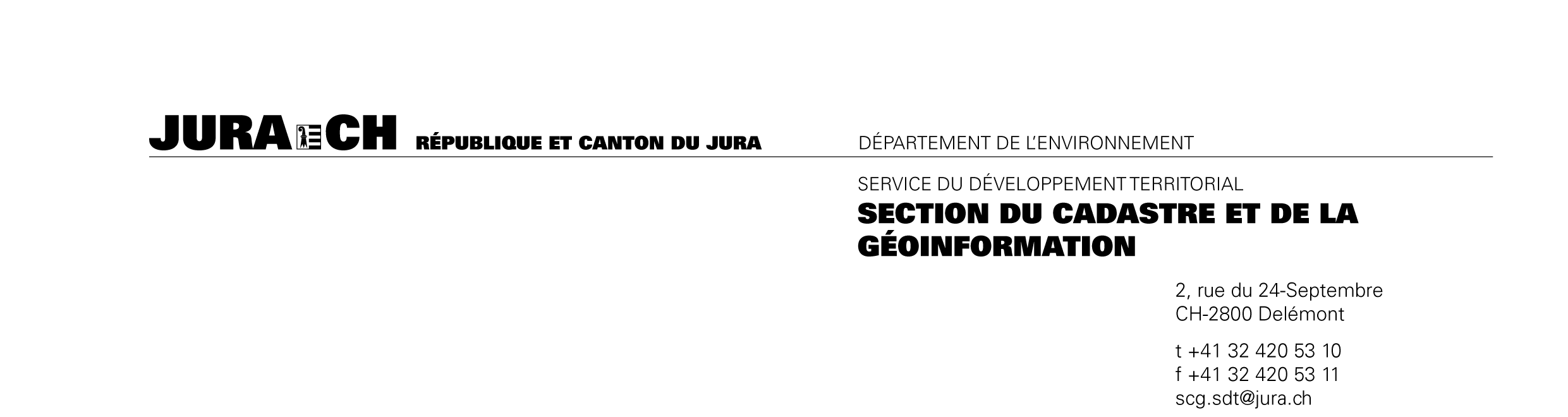 Géodonnées de base relevant du droit cantonal OU Géodonnées gérées par NOM SERVICEModèles de géodonnéesJU-XXX: Désignation (NUMERO ID)Historique des modifications :IntroductionCe document décrit la structure de la géodonnée « XX » ainsi que sa représentation cartographique. Pour plus d’informations sur : le contexte légal de ce document ; la structure de la documentation des modèles ; l’emplacement des informations relatives à la géodonnée, veuillez-vous référer au document « Informations relatives aux modèles de géodonnées cantonaux ». Une bibliographie, une liste des abréviations et un glossaire des termes techniques sont également mis à disposition. Pour des informations techniques plus détaillées relatives à la géodonnées (identification de la donnée, contact, indice qualité, diffusion, informations sur les métadonnées) referez-vous à la fiche de métadonnées.Description du modèle Une description détaillée de la géodonnée est disponible dans la fiche de métadonnées. Structure du modèle Catalogue d’objets Nom de la couche, alias Nom de la coucheDomaine de valeursNom domaine  Modèle de représentation Modèle de représentation officielle Le modèle de représentation officielle, correspondant à la représentation définie dans la norme SIA 405, se base sur l’attribut Nom_attribut avec les valeurs suivantes : Il s’agit de la représentation officielle de la donnée et est utilisée dans le Géoportail. 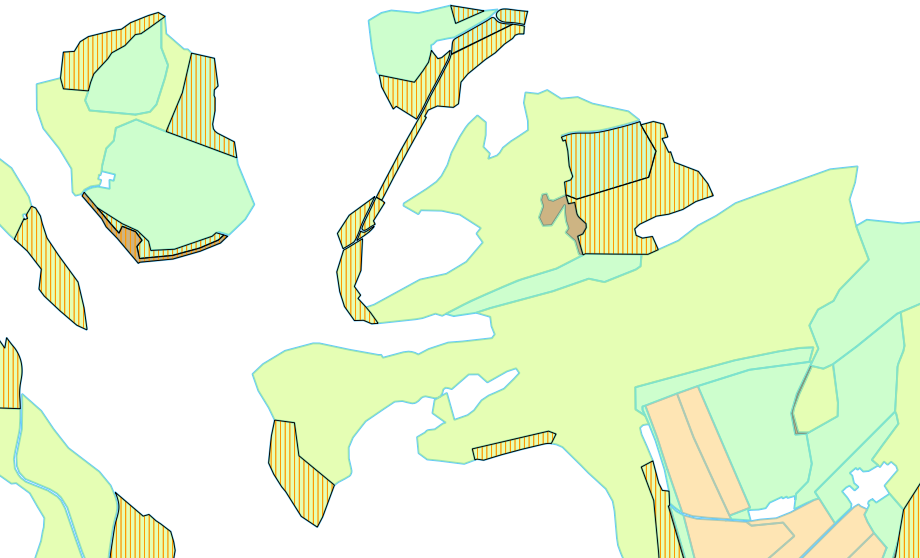 Illustration de la représentation des données K:\_SIT\__Modeles_minimaux\2_Cantonal\_Document_Creation_MGDM\DocumentsPubliesWWW\1a_MGDM_ju_Modele_simplifie_Chapitre_no.docxVersionDateNom et Prénom, ServiceEtat / description0.1	23.05.2019Crausaz Pierre-André, SDT-SCGInitialisation du document0.2xxxxxxxxxxxxxxxxxxxxxxxxxxxPremière version du modèleNoNom de l’attributNom informatique de l’attributOptionnelType / domaineDescriptionExempleNiveau d’accèsPublier Géo-PortailIdentifiantobjectidIdentifiant d’objetsIdentifiant de l’objet dans le système informatique25Géométrie des objets geometrie PointDonnées de type pointxxxxdExempleExemple de liste de valeurs les valeurs : xxxyyyxxxDate de création de l’objetdate_creation DateDate de création de l’objet15.04.2018ASaisie paruser_creation Texte30Utilisateur ayant créé l’objetPeter MüllerADate dernière éditiondate_mise_a_jourDateDate de la dernière modification de l’objet20.05.2019AMis à jour par user_mise_a_jourTexte30Utilisateur ayant effectué la dernière mise à jourBernhard RussiAXxRéelCoordonnées X du point2'571'567YyRéelCoordonnées Y du point1'251'846LongueurlongueurRéelLongueur de la ligne1530.54Surface surfaceRéelSurface du polygone325.63PérimètreperimetreRéelPérimètre du polygone468.21ValeursDescription	XXXValeursReprésentationRemplissageCouleur RVBCaractéristiques complémentaires : Transparence, bordure, ..SAU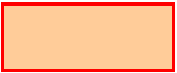 255,204,153 Bordure1pt ; 255,0,0 Estivage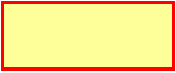 255,255,153 Bordure1pt ; 255,0,0 